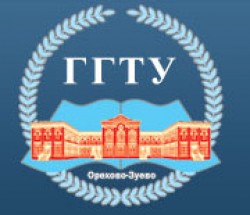 Приём на целевое обучениеГГТУ проводит прием на целевое обучение по образовательным программам высшего образования в пределах целевой квоты, установленной Правительством Московской области, по направлениям подготовки:44.03.01 Педагогическое образование,44.03.05 Педагогическое образование (с двумя профилями),44.03.02 Психолого-педагогическое образование,44.03.03 Специальное (дефектологическое) образование.44.04.01 Педагогическое образование (уровень магистратуры)Прием на целевое обучение осуществляется при наличии договора о целевом обучении, заключенного между поступающим и заказчиком целевого обучения в соответствии с положением о целевом обучении и типовой формой договора о целевом обучении, установленными постановлением Правительства Российской Федерации от 13 октября 2020 г. №1681 «О целевом обучении по образовательным программам среднего профессионального и высшего образования».Преимущества целевого обучения для абитуриентагарантированное трудоустройство по окончании обучения,возможность получения мер социальной поддержки (дополнительных денежных выплат, оплаты проезда, найма жилья и др.),отдельный конкурс на бюджетные места,зачисление на целевые места до зачисления абитуриентов на основные бюджетные места,возможность в случае непоступления на целевые места участвовать в общем конкурсе на основные бюджетные места.Алгоритм поступления на целевое обучение1. Ознакомиться с условиями приема на целевое обучение.2. Определиться с направлением и профилем подготовки.3. Найти организацию (управление образования, школа, детский сад, организация дополнительного образования и др.), которая готова заключить договор о целевом обучении и после окончания вуза принять на работу.4. Оформить проект договора в электронном виде в соответствии с типовой формой договора о целевом обучении.5. Прислать проект договора на проверку в отдел профориентационной работы и трудоустройства на адрес электронной почты perspektiva@ggtu.ru.6. После проверки заключить договор о целевом обучении.7. В период приемной кампании подать в приемную комиссию ГГТУ заявление о приеме, необходимые документы и договор о целевом обучении.8. До дня завершения приема заявлений о согласии на зачисление подать в приемную комиссию ГГТУ заявление о согласии на зачисление на целевое обучение и оригинал документа об образовании.9. Ознакомиться с приказом о зачислении.Информация о сроках проведения приема в 2021 годуЗапись вебинара «Прием на целевое обучение в 2021 году» от 12.03.2021 г.Консультации по вопросам приема на целевое обучение:8(499) 955-25-20 (доб. 199), 8(916) 069-63-06 – Ахматова Елена Дмитриевна, начальник отдела профориентационной работы и трудоустройства8(499) 955-25-20 (доб. 166) – Успехова Алла Геннадьевна, помощник проректора по учебной работеНормативно-правовые акты, регулирующие прием на целевое обучениеФедеральный закон от 29.12.2012 №273-ФЗ «Об образовании в Российской Федерации»Постановление Правительства Российской Федерации от 13.10.2020 г. №1681 «О целевом обучении по образовательным программам среднего профессионального и высшего образования»Типовая форма договора о целевом обучении по образовательной программе среднего профессионального или высшего образованияПоложение о целевом обучении по образовательным программам среднего профессионального и высшего образования (с приложениями)Форма согласия законного представителя несовершеннолетнего гражданина на заключение договора о целевом обучении по образовательной программе среднего профессионального или высшего образованияСайт  ГГТУ https://ggtu.ru/ 